CURRICULUM VITAENationality                  Nigeria LANGUAGE                          English Position: kitchen stewardCAREER OBJECTIVESI am a young   and passionate professional with a high level of personal presentation and excellent communication skills. I am   looking forward to work with an international and expanding company where my experience as a cleaner or kitchen steward will be a contributing factor to the growth and development of the organization locally and internationally .I am organized, rigorous, and hardworking and a discipline person who values team work and ethicsWork Experiences:Company: Hilton restaurant- 2013- march 2015 (Location: Yaoundé)Duties and Responsibilities:Sign in on the timesheet and check the communications binder or board for announcements. Ensure all equipment is clean and in good working order.  Check all chemical levels and inventory.Review Banquet Event Orders.Set up stations. Shift Duties Adhere to all sanitation guidelines.  Assist the Cooks and Servers as necessary.  Dispose of waste.  Ensure all items are clean according to sanitation guidelines.   Maintain a clean and organized work area..  Monitor proper tank temperatures and chemicals.  Record all breakage.Complete day-end dishwasher maintenance. Clean all soiled items.Dispose of all broken items in the proper area. Remove trash and waste.Clean, sanitize and close workstationsCompany: Plazza Hotel 2010- march 20112 - Duties and ResponsibilitiesWipe and polish the front of the barVacuum all carpets and upholstery and remove all chewing gumDust and polish all chairs, tables and all drinking shelvesPolish all brass, including bar rail, kick plates and push platesDust picture frames and clean the picture glass Polish poster cabinetsSweep and wash/mop any floor tiles, marble or hearthsWet-wipe all skirting boardsDust all ceiling and wall extraction fans and wipe the area around grillsWet-wipe window ledgesTake down and wash all bric-a-bracComplete other pub-specific cleaning tasks as instructed by the managerAlways adhere to all company policies and proceduresCarry out instructions given by the management team and head officeKey skills Have a friendly and engaging personality.Comfortable working with members of the public.Have confident manners, helpful and polite. Good communication skills and team leader.Knowledge of inventory techniquesHard working and fast learner. EDUCATIONAL BACKGROUNDHigher Education DegreeHOBIES Swimming, Football, Travelling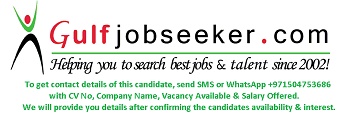     Gulfjobseeker.com CV No: 1518090